Computer Networking Mr. Schlosser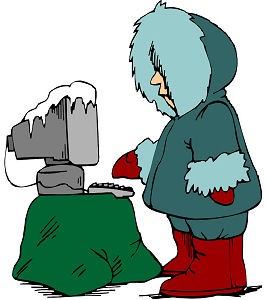 Winter Assignments AgendaLog into Google ClassroomComplete Daily QuestRead over your AgendaWork on any or all assignments/tasks that do not require you to have hands-on access to classroom equipmentReview and preview current TestOut sectionsLab SimulationsPractice QuestionsLesson and Demonstration VideosIf all assignments are caught up, please go to the certification practice section in TestOut and work through it.All seniors can also work on their NOCTI prep assignments.Below are the links you will need access to:GMAILGoogle ClassroomTestOut Online Curriculum  Jupiter Grades